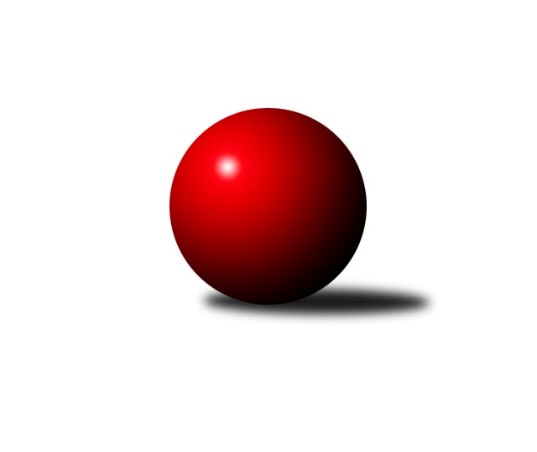 Č.18Ročník 2023/2024	15.3.2024Nejlepšího výkonu v tomto kole: 2723 dosáhlo družstvo: Kuželky Borovany AJihočeský KP1 2023/2024Výsledky 18. kolaSouhrnný přehled výsledků:TJ Spartak Soběslav A	- TJ Sokol Nové Hrady A	6.5:1.5	2365:2273	9.0:3.0	8.3.TJ Centropen Dačice D	- TJ Centropen Dačice E	5:3	2704:2666	6.0:6.0	8.3.KK Hilton Sez. Ústí B	- Kuželky Borovany A	2:6	2651:2723	5.0:7.0	15.3.TJ Sokol Písek A	- TJ Kunžak A	2:6	2334:2380	5.0:7.0	15.3.TJ Sokol Chotoviny B	- TJ Nová Ves u Č. B. A 	2:6	2643:2690	7.0:5.0	15.3.TJ Dynamo Č. Budějovice A	- TJ Loko Č. Budějovice B	6:2	2502:2364	9.0:3.0	15.3.TJ Nová Ves u Č. B. A 	- TJ Loko Č. Budějovice B	6.5:1.5	2496:2413	8.0:4.0	8.3.TJ Kunžak A	- Kuželky Borovany A	6:2	2698:2669	7.0:5.0	8.3.Tabulka družstev:	1.	TJ Sokol Nové Hrady A	18	12	2	4	88.5 : 55.5 	114.0 : 102.0 	 2544	26	2.	TJ Kunžak A	19	12	0	7	89.5 : 62.5 	119.5 : 108.5 	 2558	24	3.	Kuželky Borovany A	19	11	1	7	85.5 : 66.5 	127.0 : 101.0 	 2516	23	4.	TJ Loko Č. Budějovice B	18	9	1	8	74.5 : 69.5 	108.0 : 108.0 	 2505	19	5.	TJ Centropen Dačice E	18	9	0	9	72.5 : 71.5 	112.5 : 103.5 	 2552	18	6.	KK Hilton Sez. Ústí B	18	9	0	9	67.5 : 76.5 	106.0 : 110.0 	 2515	18	7.	TJ Spartak Soběslav A	18	8	1	9	75.0 : 69.0 	120.5 : 95.5 	 2449	17	8.	TJ Dynamo Č. Budějovice A	18	7	3	8	68.0 : 76.0 	104.5 : 111.5 	 2490	17	9.	TJ Centropen Dačice D	18	8	1	9	66.0 : 78.0 	97.0 : 119.0 	 2505	17	10.	TJ Nová Ves u Č. B. A	18	7	1	10	68.5 : 75.5 	107.0 : 109.0 	 2560	15	11.	TJ Sokol Chotoviny B	18	7	1	10	65.0 : 79.0 	103.5 : 112.5 	 2507	15	12.	TJ Sokol Písek A	18	4	1	13	51.5 : 92.5 	88.5 : 127.5 	 2417	9Podrobné výsledky kola:	 TJ Spartak Soběslav A	2365	6.5:1.5	2273	TJ Sokol Nové Hrady A	Jaroslav Chalaš	 	 195 	 205 		400 	 2:0 	 359 	 	192 	 167		Jiří Jelínek	Alena Dudová	 	 220 	 187 		407 	 1:1 	 407 	 	206 	 201		Milan Bedri	Luboš Přibyl	 	 192 	 171 		363 	 0:2 	 396 	 	193 	 203		Stanislava Hladká	Vlastimil Šlajs	 	 187 	 203 		390 	 2:0 	 372 	 	182 	 190		Michal Kanděra	Jindřich Kopic	 	 204 	 187 		391 	 2:0 	 353 	 	187 	 166		Vojtěch Kříha	Jan Štefan	 	 196 	 218 		414 	 2:0 	 386 	 	183 	 203		Tomáš Balkorozhodčí: Alena  DudováNejlepší výkon utkání: 414 - Jan Štefan	 TJ Centropen Dačice D	2704	5:3	2666	TJ Centropen Dačice E	Matyáš Doležal	 	 239 	 222 		461 	 2:0 	 422 	 	212 	 210		Jakub Hron	Karel Fabeš	 	 212 	 238 		450 	 2:0 	 404 	 	194 	 210		Lukáš Přikryl	Vítězslav Stuchlík	 	 227 	 217 		444 	 0:2 	 474 	 	232 	 242		Iveta Kabelková	Miroslav Jedlička	 	 226 	 229 		455 	 2:0 	 407 	 	220 	 187		Zuzana Klivanová	Jan Kubeš	 	 205 	 230 		435 	 0:2 	 494 	 	238 	 256		Miloš Křížek	Aleš Láník	 	 237 	 222 		459 	 0:2 	 465 	 	242 	 223		Daniel Kovářrozhodčí: Stanislav KučeraNejlepší výkon utkání: 494 - Miloš Křížek	 KK Hilton Sez. Ústí B	2651	2:6	2723	Kuželky Borovany A	Michal Hajný	 	 210 	 239 		449 	 1:1 	 428 	 	226 	 202		Jiří Tröstl	Jana Dvořáková	 	 207 	 180 		387 	 1:1 	 410 	 	200 	 210		Martin Soukup	Jiří Mára	 	 224 	 234 		458 	 0:2 	 484 	 	233 	 251		Jan Kobliha	Patrik Berka	 	 237 	 234 		471 	 2:0 	 437 	 	228 	 209		Vojtěch Frdlík	Simona Černušková	 	 240 	 194 		434 	 0:2 	 496 	 	252 	 244		Karel Jirkal	Michal Klimeš	 	 239 	 213 		452 	 1:1 	 468 	 	218 	 250		Jiří Malovanýrozhodčí: Michal KlimešNejlepší výkon utkání: 496 - Karel Jirkal	 TJ Sokol Písek A	2334	2:6	2380	TJ Kunžak A	Jan Vaňata	 	 176 	 191 		367 	 0:2 	 404 	 	183 	 221		Marcela Chramostová	Tomáš Brückler	 	 189 	 195 		384 	 1:1 	 392 	 	176 	 216		Jiří Brát	Marie Lukešová	 	 185 	 197 		382 	 0:2 	 413 	 	208 	 205		Dana Kopečná	Alexandra Králová	 	 189 	 194 		383 	 1:1 	 373 	 	173 	 200		Radek Hrůza	Petr Kolařík	 	 179 	 201 		380 	 1:1 	 387 	 	209 	 178		Lukáš Brtník	Jitka Korecká	 	 214 	 224 		438 	 2:0 	 411 	 	198 	 213		Pavel Jirkůrozhodčí: Petr KolaříkNejlepší výkon utkání: 438 - Jitka Korecká	 TJ Sokol Chotoviny B	2643	2:6	2690	TJ Nová Ves u Č. B. A 	Matěj Poula	 	 220 	 201 		421 	 1:1 	 424 	 	196 	 228		Saša Sklenář	Kateřina Křemenová	 	 236 	 199 		435 	 1:1 	 490 	 	225 	 265		Jan Tesař	Lenka Křemenová	 	 209 	 214 		423 	 1:1 	 452 	 	247 	 205		Jiří Pokorný	Petr Křemen	 	 239 	 240 		479 	 2:0 	 424 	 	216 	 208		Pavol Jesenič	David Bartoň	 	 226 	 208 		434 	 0:2 	 466 	 	231 	 235		Martin Vašíček	Miloš Filip	 	 231 	 220 		451 	 2:0 	 434 	 	222 	 212		Ilona Hanákovározhodčí: David BartoňNejlepší výkon utkání: 490 - Jan Tesař	 TJ Dynamo Č. Budějovice A	2502	6:2	2364	TJ Loko Č. Budějovice B	Lukáš Chmel	 	 213 	 212 		425 	 1:1 	 394 	 	178 	 216		Zdeňka Štruplová	Miroslav Kraus	 	 223 	 197 		420 	 2:0 	 375 	 	198 	 177		Jiří Douda	Vít Šebestík	 	 238 	 206 		444 	 2:0 	 385 	 	192 	 193		Michal Takács	Jiří Květoň	 	 209 	 198 		407 	 2:0 	 380 	 	187 	 193		Miroslava Vondrušová	Vít Ondřich	 	 192 	 207 		399 	 1:1 	 406 	 	213 	 193		Veronika Kulová	Jakub Kožich	 	 209 	 198 		407 	 1:1 	 424 	 	202 	 222		Milada Šafránkovározhodčí: František ŠlapákNejlepší výkon utkání: 444 - Vít Šebestík	 TJ Nová Ves u Č. B. A 	2496	6.5:1.5	2413	TJ Loko Č. Budějovice B	Saša Sklenář	 	 219 	 199 		418 	 1:1 	 407 	 	185 	 222		Zdeňka Štruplová *1	Jiří Pokorný	 	 225 	 228 		453 	 2:0 	 422 	 	212 	 210		Veronika Kulová	Pavol Jesenič	 	 210 	 201 		411 	 1:1 	 404 	 	186 	 218		Michal Takács	Dobroslava Procházková	 	 196 	 184 		380 	 1:1 	 380 	 	188 	 192		Miroslava Vondrušová	Libor Doubek	 	 207 	 185 		392 	 1:1 	 412 	 	203 	 209		Milada Šafránková	Ilona Hanáková	 	 227 	 215 		442 	 2:0 	 388 	 	183 	 205		Jiří Doudarozhodčí: Dobroslava Procházkovástřídání: *1 od 51. hodu Bedřich VondrušNejlepší výkon utkání: 453 - Jiří Pokorný	 TJ Kunžak A	2698	6:2	2669	Kuželky Borovany A	Jiří Brát	 	 201 	 238 		439 	 1:1 	 461 	 	240 	 221		Martin Soukup	Radek Hrůza	 	 223 	 242 		465 	 2:0 	 411 	 	202 	 209		Jiří Malovaný	Dana Kopečná	 	 229 	 219 		448 	 1:1 	 438 	 	215 	 223		Václav Ondok	Pavel Jirků	 	 221 	 222 		443 	 2:0 	 439 	 	220 	 219		Jan Kobliha	Lukáš Brtník	 	 235 	 261 		496 	 1:1 	 451 	 	237 	 214		Vojtěch Frdlík	Michal Horák	 	 208 	 199 		407 	 0:2 	 469 	 	235 	 234		Karel Jirkalrozhodčí: Radek HrůzaNejlepší výkon utkání: 496 - Lukáš BrtníkPořadí jednotlivců:	jméno hráče	družstvo	celkem	plné	dorážka	chyby	poměr kuž.	Maximum	1.	Karel Jirkal 	Kuželky Borovany A	444.45	297.2	147.2	3.3	10/10	(496)	2.	Miroslav Kolář 	TJ Centropen Dačice E	442.48	299.2	143.3	4.5	9/9	(522)	3.	Daniel Kovář 	TJ Centropen Dačice E	440.69	294.0	146.7	3.6	7/9	(473)	4.	Jakub Kožich 	TJ Dynamo Č. Budějovice A	437.88	299.1	138.8	4.0	8/9	(472)	5.	Jiří Jelínek 	TJ Sokol Nové Hrady A	437.24	301.3	135.9	6.5	10/10	(518)	6.	Michal Horák 	TJ Kunžak A	437.07	297.5	139.6	5.0	9/10	(496)	7.	Jan Štefan 	TJ Spartak Soběslav A	434.20	295.6	138.6	4.1	8/8	(482)	8.	Miloš Křížek 	TJ Centropen Dačice E	433.99	296.6	137.4	5.2	8/9	(494)	9.	David Bartoň 	TJ Sokol Chotoviny B	433.89	291.7	142.2	5.2	10/10	(499)	10.	Milada Šafránková 	TJ Loko Č. Budějovice B	432.50	300.9	131.6	4.3	8/10	(464)	11.	Simona Černušková 	KK Hilton Sez. Ústí B	431.83	291.7	140.1	5.1	10/10	(481)	12.	Stanislava Hladká 	TJ Sokol Nové Hrady A	431.62	286.8	144.8	3.5	9/10	(489)	13.	Ilona Hanáková 	TJ Nová Ves u Č. B. A 	431.02	296.7	134.4	6.3	10/10	(477)	14.	Dana Kopečná 	TJ Kunžak A	430.20	293.6	136.6	6.2	10/10	(490)	15.	Radek Hrůza 	TJ Kunžak A	429.98	293.0	137.0	6.6	10/10	(487)	16.	Jan Tesař 	TJ Nová Ves u Č. B. A 	428.83	292.7	136.1	5.7	10/10	(502)	17.	Jitka Korecká 	TJ Sokol Písek A	428.53	291.9	136.6	4.8	7/8	(482)	18.	Jan Kubeš 	TJ Centropen Dačice D	427.45	295.4	132.0	6.0	7/9	(496)	19.	Jiří Pokorný 	TJ Nová Ves u Č. B. A 	427.25	294.2	133.1	5.0	8/10	(501)	20.	Jiří Brát 	TJ Kunžak A	426.86	292.6	134.3	6.4	10/10	(474)	21.	Karel Fabeš 	TJ Centropen Dačice D	426.70	295.0	131.7	6.6	8/9	(482)	22.	Lenka Křemenová 	TJ Sokol Chotoviny B	426.00	292.2	133.8	6.2	10/10	(476)	23.	Libor Doubek 	TJ Nová Ves u Č. B. A 	425.46	297.1	128.4	6.6	9/10	(479)	24.	Jan Kobliha 	Kuželky Borovany A	424.60	288.8	135.8	6.0	8/10	(484)	25.	Petr Křemen 	TJ Sokol Chotoviny B	423.26	297.0	126.3	8.1	9/10	(479)	26.	Michal Hajný 	KK Hilton Sez. Ústí B	422.96	284.7	138.3	5.6	8/10	(503)	27.	Michal Klimeš 	KK Hilton Sez. Ústí B	422.85	293.0	129.9	6.6	8/10	(475)	28.	Milan Bedri 	TJ Sokol Nové Hrady A	422.58	290.8	131.7	4.8	10/10	(480)	29.	Lukáš Brtník 	TJ Kunžak A	422.27	290.1	132.1	6.3	10/10	(496)	30.	David Mihal 	TJ Centropen Dačice D	422.12	288.1	134.0	7.3	7/9	(456)	31.	Veronika Kulová 	TJ Loko Č. Budějovice B	422.10	293.3	128.8	6.4	10/10	(471)	32.	Michal Takács 	TJ Loko Č. Budějovice B	421.59	294.8	126.8	7.8	8/10	(462)	33.	Vojtěch Frdlík 	Kuželky Borovany A	420.79	293.7	127.1	7.1	8/10	(451)	34.	Lukáš Chmel 	TJ Dynamo Č. Budějovice A	420.42	287.7	132.8	6.6	8/9	(479)	35.	Jan Vaňata 	TJ Sokol Písek A	420.24	290.4	129.9	6.7	7/8	(446)	36.	Miroslav Jedlička 	TJ Centropen Dačice D	419.09	287.9	131.2	7.6	6/9	(488)	37.	Pavol Jesenič 	TJ Nová Ves u Č. B. A 	418.90	299.1	119.8	8.1	10/10	(456)	38.	Patrik Postl 	TJ Dynamo Č. Budějovice A	418.59	290.5	128.1	7.6	7/9	(453)	39.	Michal Kanděra 	TJ Sokol Nové Hrady A	417.86	282.9	135.0	3.9	10/10	(465)	40.	Jiří Douda 	TJ Loko Č. Budějovice B	416.99	287.5	129.5	4.9	9/10	(467)	41.	Zdeňka Štruplová 	TJ Loko Č. Budějovice B	416.04	288.7	127.4	6.5	9/10	(472)	42.	Jiří Mára 	KK Hilton Sez. Ústí B	415.95	289.8	126.1	8.8	8/10	(478)	43.	Alena Dudová 	TJ Spartak Soběslav A	415.89	296.0	119.9	6.2	8/8	(448)	44.	Václav Ondok 	Kuželky Borovany A	415.71	290.9	124.8	5.1	9/10	(454)	45.	Lenka Křemenová 	TJ Sokol Chotoviny B	415.50	287.5	128.0	6.6	10/10	(463)	46.	Alexandra Králová 	TJ Sokol Písek A	415.34	292.6	122.7	9.5	7/8	(468)	47.	Vít Ondřich 	TJ Dynamo Č. Budějovice A	415.34	284.5	130.9	5.1	9/9	(450)	48.	Jakub Hron 	TJ Centropen Dačice E	414.74	288.3	126.5	8.7	7/9	(482)	49.	Pavel Jirků 	TJ Kunžak A	414.12	290.4	123.7	6.7	10/10	(471)	50.	Miloš Mikuláštík 	KK Hilton Sez. Ústí B	413.72	288.5	125.2	8.4	8/10	(475)	51.	Miroslav Kraus 	TJ Dynamo Č. Budějovice A	412.17	285.1	127.0	7.9	8/9	(438)	52.	Vítězslav Stuchlík 	TJ Centropen Dačice D	411.73	287.7	124.0	11.5	7/9	(478)	53.	Tomáš Balko 	TJ Sokol Nové Hrady A	411.64	285.1	126.5	8.1	10/10	(472)	54.	Miloš Filip 	TJ Sokol Chotoviny B	411.39	287.0	124.4	7.3	8/10	(497)	55.	Jindřich Kopic 	TJ Spartak Soběslav A	410.95	283.0	127.9	6.5	8/8	(451)	56.	Martin Soukup 	Kuželky Borovany A	410.40	285.9	124.5	7.0	10/10	(461)	57.	Vít Šebestík 	TJ Dynamo Č. Budějovice A	409.88	278.7	131.2	6.4	8/9	(449)	58.	Zuzana Klivanová 	TJ Centropen Dačice E	409.75	290.4	119.3	9.6	6/9	(470)	59.	Jaroslav Chalaš 	TJ Spartak Soběslav A	407.69	288.2	119.5	8.0	7/8	(438)	60.	Miroslava Vondrušová 	TJ Loko Č. Budějovice B	406.79	288.7	118.1	10.2	10/10	(452)	61.	Martina Křemenová 	TJ Sokol Chotoviny B	406.59	287.4	119.2	8.9	10/10	(505)	62.	Petr Kolařík 	TJ Sokol Písek A	401.18	284.4	116.8	9.8	8/8	(459)	63.	Vlastimil Šlajs 	TJ Spartak Soběslav A	394.58	277.6	117.0	8.3	8/8	(431)	64.	Jiří Květoň 	TJ Dynamo Č. Budějovice A	391.26	276.6	114.6	11.2	7/9	(458)	65.	Drahomíra Nedomová 	TJ Sokol Písek A	388.88	268.3	120.6	9.3	8/8	(413)	66.	Martin Kubeš 	TJ Centropen Dačice D	384.33	271.3	113.1	11.4	6/9	(428)	67.	Luboš Přibyl 	TJ Spartak Soběslav A	383.96	275.3	108.7	11.3	8/8	(437)		Josef Brtník 	TJ Kunžak A	461.00	318.0	143.0	5.0	1/10	(461)		Václav Klojda  ml.	TJ Loko Č. Budějovice B	459.33	308.0	151.3	3.3	3/10	(495)		Karel Hanzal 	TJ Kunžak A	459.00	321.0	138.0	9.0	1/10	(459)		Iveta Kabelková 	TJ Centropen Dačice E	453.43	304.7	148.7	3.6	1/9	(474)		Jiří Malínek 	TJ Centropen Dačice E	446.13	302.5	143.6	5.0	4/9	(471)		Milena Šebestová 	TJ Sokol Nové Hrady A	443.50	309.0	134.5	6.3	2/10	(448)		Martin Vašíček 	TJ Nová Ves u Č. B. A 	441.54	308.4	133.2	6.3	6/10	(466)		Jakub Neuvirt 	TJ Centropen Dačice D	440.33	291.7	148.7	5.0	3/9	(476)		Patrik Berka 	KK Hilton Sez. Ústí B	440.33	302.6	137.8	6.1	4/10	(471)		Matyáš Doležal 	TJ Centropen Dačice D	436.33	298.2	138.2	6.2	5/9	(502)		Jiří Konárek 	TJ Sokol Nové Hrady A	431.90	303.6	128.3	6.4	6/10	(481)		Vít Beranovský 	TJ Centropen Dačice E	430.40	291.5	139.0	5.6	5/9	(449)		Jana Křivanová 	TJ Spartak Soběslav A	428.00	285.0	143.0	7.0	1/8	(428)		Daniel Krejčí 	Kuželky Borovany A	428.00	316.0	112.0	9.0	1/10	(428)		Stanislav Dvořák 	TJ Centropen Dačice E	426.57	297.2	129.4	5.4	5/9	(486)		Pavel Blažek 	KK Hilton Sez. Ústí B	425.00	295.7	129.3	6.4	5/10	(493)		Karel Vlášek 	TJ Loko Č. Budějovice B	423.00	288.0	135.0	6.0	1/10	(423)		Jan Kouba 	Kuželky Borovany A	421.50	302.0	119.5	7.0	2/10	(433)		Jiří Malovaný 	Kuželky Borovany A	421.20	286.4	134.8	7.8	5/10	(468)		Matěj Poula 	TJ Sokol Chotoviny B	421.00	303.0	118.0	9.0	1/10	(421)		Saša Sklenář 	TJ Nová Ves u Č. B. A 	420.80	287.9	132.9	6.9	5/10	(471)		Aleš Láník 	TJ Centropen Dačice D	420.47	287.8	132.6	5.9	5/9	(501)		Natálie Zahálková 	Kuželky Borovany A	419.00	280.0	139.0	6.0	1/10	(419)		Petra Hodoušková 	KK Hilton Sez. Ústí B	417.42	289.0	128.5	7.4	6/10	(461)		Dobroslava Procházková 	TJ Nová Ves u Č. B. A 	416.40	281.6	134.8	6.4	5/10	(456)		Petr Hamerník 	TJ Sokol Nové Hrady A	414.00	290.0	124.0	7.0	1/10	(414)		Lukáš Přikryl 	TJ Centropen Dačice E	410.25	296.3	114.0	10.3	3/9	(452)		Vojtěch Kříha 	TJ Sokol Nové Hrady A	408.67	288.4	120.3	7.8	4/10	(470)		Kateřina Křemenová 	TJ Sokol Chotoviny B	408.50	285.0	123.5	5.5	2/10	(435)		David Štiller 	KK Hilton Sez. Ústí B	408.00	293.0	115.0	8.0	1/10	(408)		Jana Dvořáková 	KK Hilton Sez. Ústí B	407.98	278.3	129.7	8.6	6/10	(463)		Tomáš Brückler 	TJ Sokol Písek A	405.69	284.0	121.7	6.5	2/8	(424)		Marcela Chramostová 	TJ Kunžak A	404.00	299.0	105.0	17.0	1/10	(404)		Pavel Černý 	TJ Loko Č. Budějovice B	403.33	272.3	131.0	6.0	3/10	(448)		Vladimír Vlček 	TJ Nová Ves u Č. B. A 	401.00	286.0	115.0	5.0	1/10	(401)		Jitka Šimková 	Kuželky Borovany A	400.25	285.0	115.3	8.9	3/10	(428)		Josef Malík 	Kuželky Borovany A	400.00	288.0	112.0	12.0	1/10	(400)		Marie Lukešová 	TJ Sokol Písek A	399.50	279.5	120.0	5.5	2/8	(417)		Jiří Tröstl 	Kuželky Borovany A	397.50	279.1	118.4	8.8	4/10	(428)		Iva Švejcarová 	TJ Sokol Písek A	397.00	275.6	121.4	7.8	5/8	(468)		Pavel Sitter 	TJ Sokol Písek A	394.00	281.0	113.0	5.0	1/8	(394)		Kateřina Maršálková 	TJ Sokol Písek A	386.00	265.5	120.5	9.5	2/8	(404)		Kateřina Dvořáková 	Kuželky Borovany A	383.50	271.5	112.0	8.0	2/10	(413)		Bedřich Vondruš 	TJ Loko Č. Budějovice B	383.50	274.0	109.5	8.0	2/10	(430)		František Orel 	TJ Sokol Chotoviny B	372.00	275.0	97.0	16.0	1/10	(372)		Milan Míka 	Kuželky Borovany A	368.00	262.0	106.0	14.0	1/10	(368)		Petr Zítek 	TJ Sokol Písek A	356.90	264.2	92.7	15.0	5/8	(433)		Stanislav Musil 	TJ Centropen Dačice E	354.50	270.0	84.5	18.0	2/9	(356)		Tomáš Vašek 	TJ Dynamo Č. Budějovice A	353.50	262.0	91.5	15.0	1/9	(359)		Jiří Janoch 	Kuželky Borovany A	349.50	254.0	95.5	13.5	1/10	(360)		Josef Schleiss 	TJ Spartak Soběslav A	334.00	242.0	92.0	15.0	1/8	(334)Sportovně technické informace:Starty náhradníků:registrační číslo	jméno a příjmení 	datum startu 	družstvo	číslo startu22617	Marcela Chramostová	15.03.2024	TJ Kunžak A	1x25159	Matěj Poula	15.03.2024	TJ Sokol Chotoviny B	1x26154	Kateřina Křemenová	15.03.2024	TJ Sokol Chotoviny B	1x20582	Jiří Tröstl	15.03.2024	Kuželky Borovany A	4x16731	Jiří Malovaný	15.03.2024	Kuželky Borovany A	3x9483	Jaroslav Chalaš	08.03.2024	TJ Spartak Soběslav A	7x22257	Vojtěch Kříha	08.03.2024	TJ Sokol Nové Hrady A	2x10070	Marie Lukešová	15.03.2024	TJ Sokol Písek A	1x17337	Tomáš Brückler	15.03.2024	TJ Sokol Písek A	5x
Hráči dopsaní na soupisku:registrační číslo	jméno a příjmení 	datum startu 	družstvo	Program dalšího kola:19. kolo22.3.2024	pá	17:00	Kuželky Borovany A - TJ Nová Ves u Č. B. A 	22.3.2024	pá	17:30	TJ Sokol Písek A - TJ Centropen Dačice D	22.3.2024	pá	17:30	KK Hilton Sez. Ústí B - TJ Spartak Soběslav A	22.3.2024	pá	17:30	TJ Sokol Chotoviny B - TJ Centropen Dačice E	22.3.2024	pá	18:00	TJ Dynamo Č. Budějovice A - TJ Kunžak A	22.3.2024	pá	19:00	TJ Sokol Nové Hrady A - TJ Loko Č. Budějovice B	Nejlepší šestka kola - absolutněNejlepší šestka kola - absolutněNejlepší šestka kola - absolutněNejlepší šestka kola - absolutněNejlepší šestka kola - dle průměru kuželenNejlepší šestka kola - dle průměru kuželenNejlepší šestka kola - dle průměru kuželenNejlepší šestka kola - dle průměru kuželenNejlepší šestka kola - dle průměru kuželenPočetJménoNázev týmuVýkonPočetJménoNázev týmuPrůměr (%)Výkon5xKarel JirkalBorovany A4962xJan TesařTJ Nová Ves u Čes111.864904xMiloš KřížekDačice E49412xKarel JirkalBorovany A111.014962xJan TesařTJ Nová Ves u Čes4904xJitka KoreckáPísek 110.64381xJan KoblihaBorovany A4843xMiloš KřížekDačice E110.594942xPetr KřemenChotoviny B4792xPetr KřemenChotoviny B109.354791xIveta KabelkováDačice E4741xJan KoblihaBorovany A108.33484